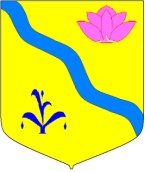 АДМИНИСТРАЦИЯ КИРОВСКОГО МУНИЦИПАЛЬНОГО РАЙОНАПОСТАНОВЛЕНИЕ__________________                           пгт. Кировский                                    № ____________О внесении изменений в  административный регламент по предоставлению муниципальной услуги «Выдача градостроительных планов земельных участков» на территории сельских поселений Кировского муниципального района.В соответствии с Градостроительным кодексом Российской Федерации, Федеральным законом от 27.12.2019 № 472-ФЗ «О внесении изменений в Градостроительный кодекс Российской Федерации и отдельные законодательные акты Российской Федерации», Федеральным законом от 27.07.2010 N 210-ФЗ "Об организации предоставления государственных и муниципальных услуг", Постановлением администрации Кировского муниципального района от 15.01.2016 № 5 "О Порядке разработки и утверждения административных регламентов муниципальных услуг, оказываемых администрацией Кировского муниципального района и муниципальными учреждениями администрации Кировского муниципального района", руководствуясь ст. 24 Устава Кировского муниципального района, принятого решением Думы Кировского муниципального района от 08.07.2005 № 126 (в действующей редакции решения Думы Кировского муниципального района N 187-НПА от 27.06.2019), в целях приведения в соответствие с изменениями, внесёнными в Градостроительный кодекс Российской Федерации Федеральным законом от 27.12.2019 № 472-ФЗ, администрация Кировского муниципального районаПОСТАНОВЛЯЕТ:1. Внести изменения в административный регламент (далее – регламент) администрации Кировского муниципального района по предоставлению муниципальной услуги "Выдача градостроительных планов земельных участков» на территории сельских поселений Кировского муниципального района, утверждённый Постановлением администрации Кировского муниципального района 12.12.2019 № 275, в следующей редакции:1.1. дополнить пункт 6.3 части 6 регламента предложением следующего содержания: «выдается в форме электронного документа, подписанного электронной подписью, в случае, если это указано в заявлении о предоставлении услуги, кроме случаев выдачи результата предоставления услуги через МФЦ»       1.2. в абзаце первом и втором пункта 7.1 части 7 регламента слова «десяти дней» заменить словами «четырнадцати рабочих дней»;       1.3. дополнить регламент приложением № 3 (прилагается к постановлению);       1.4.  абзац б) пункта 21.1 части  21 регламента дополнить ссылкой на Приложение 3.      2. Руководителю аппарата администрации Кировского муниципального района Л.А. Тыщенко разместить настоящее постановление на сайте администрации Кировского муниципального района.     3. Управлению муниципальной собственности, архитектуры и правовой экспертизы администрации Кировского муниципального района организовать работу по предоставлению муниципальной услуги в соответствии с принимаемыми изменениями административного регламента.     4. Контроль над исполнением данного постановления возложить на начальника Управления муниципальной собственности, архитектуры и правовой экспертизы администрации Кировского муниципального района Шелкова И.А.Глава Кировского муниципального района -глава администрации Кировскогомуниципального района                                                                И.И. ВотяковПриложение к Постановлению администрации Кировского муниципального района от _________________ № ________Приложение № 3Форма заявления для предоставления муниципальной услуги «Выдача градостроительных планов земельных участков» через МФЦВ администрацию_____________________Заявитель:_________________________(Ф.И.О. заявителя (если заявителем является физическое лицо); полное наименование юридического лица (если заявителем является юридическое лицо), Ф.И.О. представителя заявителя (в случае обращения представителя заявителя))Реквизиты документа, удостоверяющего личность заявителя (если заявителем является физическое лицо)______________________________________________________________________(наименование документа, серия, номер, кем выдан, когда выдан)адрес:_____________________________(адрес фактического проживания (если заявителем является физическое лицо), адрес места нахождения (если заявителем является юридическое лицо)Телефон заявителя:_________________________ЗАЯВЛЕНИЕО ВЫДАЧЕ ГРАДОСТРОИТЕЛЬНОГО ПЛАНА ЗЕМЕЛЬНОГО УЧАСТКАПрошу подготовить и выдать градостроительный план земельного участка в целях осуществления строительства/реконструкции (нужное подчеркнуть) объекта капитальногостроительства________________________________________________________________Кадастровый номер________________________________________________________________________место расположения земельного участка:_______________________________________                                           (субъект, город, район, улица, номер участка)_____________________________________________________________________________Площадь земельного участка:__________________________________________________Информация о расположенных в границах земельного участка объектах капитальногостроительства с указанием параметров (при их наличии)____________________________________________________________________________________________________________ от" ___" ________________ 20___ г. N ________Результат предоставления услуги прошу (нужное отметить):____________________________________________________________________________._____________              _________    _____________________________________    (дата)                        (подпись)     (Фамилия И.О. заявителя (представителя заявителя)                                   М.П.выдать лично в МФЦ;направить почтовой связью по адресу:_______________________________________